DEPARTAMENTO DE CIENCIA Y TECNOLOGIA DE ALIMENTOSPROGRAMA ANALÍTICOPRACTICAS PROFESIONALESFecha de elaboración El programa analítico de la materia de Practicas Profesionales se elaboró el mes de Noviembre del año 2012.Datos de IdentificaciónNombre de la materia				Prácticas ProfesionalesClave						ALI-499Dpto. que la imparte				Ciencia y Tecnología de AlimentosNúmero de horas teoría			0Número de horas práctica			40 h/SemanaNúmero de créditos				40Carrera en la que se imparte			Ingeniero en Ciencia y Tecnología de AlimentosPre-requisito					Haber completado un 80% de la carga académica, ser alumno regular.Objetivo generalConsolidar la formación integral de los estudiantes del Programa Docente de Ingeniero en Ciencia y Tecnología de Alimentos mediante la aplicación de los conocimientos adquiridos en las aulas, en el ámbito laboral, conduciéndose siempre de una manera ética en cada una de las funciones realizadas; con lo cual se favorecerá el desarrollo de habilidades y destrezas que le permitirán integrarse de manera más efectiva al ámbito laboral, una vez que concluyan  con sus estudios universitarios.Objetivos específicosDesarrollar habilidades y destrezas que permitan la formación integral de los estudiantes del Programa Docente al ser enfrentados a situaciones reales de su entorno profesional.Promover el desarrollo de un juicio crítico y ético ante la solución de problemas concretos en su ámbito de desarrollo laboral. Adquirir experiencia laboral que dará a los estudiantes del Programa Docente una mayor competitividad para obtener un puesto de trabajo, al momento del egreso. Promover y estimular la vinculación con entidades receptoras, a través del adecuado desempeño de los alumnos durante el desarrollo de sus prácticas.Tener un contacto real y efectivo con su realidad profesional.Procedimiento de enseñanza aprendizajePROCEDIMIENTO DE ASIGNACION DE LAS PRÁCTICAS PROFESIONALESPresentar el plan de trabajo a realizar, de común acuerdo con las necesidades y expectativas de la entidad receptora, en donde se deberán explicitar las actividades a realizar así como los tiempos, las formas y los resultados esperados.El maestro responsable será el encargado, junto con la entidad receptora de revisar y aprobar el plan de trabajo propuesto por parte del alumno.SUPERVISIONEl proceso de supervisión se realizará de la siguiente manera:La supervisión de las prácticas profesionales estarán a cargo del responsable de las mismas y de las personas que para tal efecto sean designadas en las Unidades Receptoras, mediante reportes de evaluación realizados de acuerdo a lo estipulado en el plan de trabajo propuesto al inicio de las practicas, para dicho efecto el maestro responsable mantendrá estrecha comunicación con el responsable del programa en las 
Unidades Receptoras.El maestro responsable realizará visitas a las unidades receptoras, cuando lo considere pertinente, para verificar que se esté cumpliendo con lo acordado en el plan de trabajo, planteado al inicio de las prácticas.ASESORIAEl maestro responsable asistirá continuamente al alumno prestador de las prácticas profesionales mediante la sugerencia, ilustración u opinión, sobre el objeto de trabajo acordado, a fin de alcanzar las metas trazadas en el plan de trabajo para efectos de su acreditación. EvaluaciónEl sistema de evaluación de la materia de Prácticas profesionales se realizará bajo los siguientes aspectos:La evaluación y acreditación  de la materia será realizada por la entidad receptora así como por el maestro responsable de la materiaEl alumno presentará al maestro responsable informes periódicos de las actividades establecidas en el plan de trabajo avalado por el responsable de la entidad receptora. El alumno presentará un informe final que deberá contener la problemática detectada, las alternativas de solución, así como los conocimientos teóricos aplicados y los aprendidos durante la estancia en la entidad receptora.La acreditación será otorgada mediante el reconocimiento de los informes periódicos así como la presentación del informe final. Antes de dar por acreditada la materia y si el maestro responsable considera necesario evaluar las capacidades y competencias adquiridas durante la estancia en la entidad receptora, podrá aplicar al alumno un examen.En caso de incumplimiento de actividades por parte del alumno y/o el resultado final de la evaluación que se realizará en conjunto  por el maestro responsable de la materia y por el responsable de la entidad receptora, fuera menor a 70% de acuerdo a los lineamientos establecidos al inicio de la estancia, la materia será evaluada como no acreditada.Cronograma de actividadesElaboración del programaEl programa fue elaborado por:Miembros de la Academia Departamental de Ciencia y tecnología de AlimentosAprobación del programaEl programa fue aprobado por:Dr. Mario A. Cruz HernándezPresidente de la Academia Departamental de Ciencia y Tecnología de AlimentosRegistro del programaEl programa analítico de Prácticas Profesionales fue registrado por:M.C. Leticia Escobedo BocardoJefe del departamento de Desarrollo CurricularUniversidad autónoma Agraria Antonio NarroDivisión de Ciencia Animal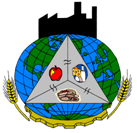 ActividadSemanasSemanasSemanasSemanasSemanasSemanasSemanasSemanasSemanasSemanasSemanasSemanasSemanasActividad12345678910111213Presentación del plan de trabajoRevisión del plan de trabajoCorrección del plan de trabajoAprobación del plan de trabajoInforme de actividadesVisita del maestro responsable a la entidad receptoraPresentación del informe final Dictamen de la evaluaciónMc. María Hernández GonzálezMC. Sarahí del Carmen Rangel Ortega